Appel à Projets  -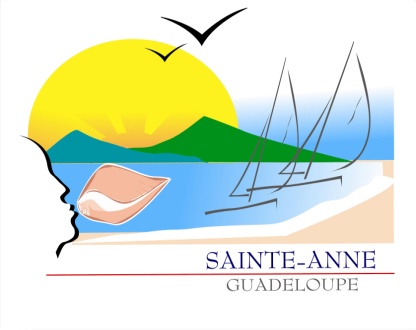  Animations & Ateliers Centre Culturel Saison 2018- 2019ContexteLa ville de Sainte-Anne dispose d’un équipement culturel dénommé Centre Culturel, lequel accueille depuis de nombreuses années des ateliers de loisirs pluridisciplinaires dans les domaines culturels, artistiques et sportifs.Souhaitant que ces ateliers répondent au plus près aux objectifs politiques du territoire et aux attentes de la population, la ville lance un appel à projet en direction des associations.L’objet de cet appel à projet est la mise en place d’ateliers pluridisciplinaires au centre culturel et dans les locaux appartenant à la ville ou pour lesquels elle dispose d’une convention d’occupation.CadreL’appel à projet s’adresse aux associations souhaitant proposer un ou des atelier(s) ou une ou des activités sur la saison d’animation de la ville 2018- 2019 du 1er octobre 2018 au 30 Juin 2019.Il vise notamment à mettre en œuvre les actions répondant aux axes suivants : Axe 1 - activités musicales : ateliers de pratiques musicales en individuel ou en groupe (batterie, piano, flûte, guitare…) , atelier collectif de solfège… Axe 2 - activités motrices artistiques, de loisir, de combat ou de détente : danse (urbaine, moderne, traditionnelle, caribéenne,…), yoga, thaï chi, boxe thaï, relaxation, zumba, fitness…Axe 3  -  Arts plastiques : ateliers de dessin, peinture, création à partir de matériaux recyclables, création de bijoux…Axe 4 -  Théâtre : atelier de pratique théâtrale, mime, marionnette, improvisation, lecture à voix haute, théâtre d’ombre… Axe 5 -  Patrimoine culture : Ateliers de langues et culture régionales – écriture de contes traditionnels…Types d’actions éligiblesLe présent appel à projet vise à soutenir les actions innovantes contribuant à la démocratisation de la culture et du sport, à la sensibilisation aux pratiques artistiques et au patrimoine, à l’accompagnement aux pratiques amateurs, favorisant le lien intergénérationnel par la mise en œuvre d’ateliers de découverte ou de perfectionnement, à destination de tous les publics.Modalités d’éligibilitéAfin d’être éligible, les dossiers doivent répondre aux critères suivants :Les dossiers doivent être remis dûment complétés y compris les pièces justificatives.Une priorité accordée aux associations de la ville, ou exerçant leur activité sur le territoire de la ville.Cofinancement : le budget de l’activité doit être présenté à l’équilibre en intégrant les éventuelles recettes venant de subvention de partenaires publics et privés, ainsi que le coût de l’activité pour le bénéficiaire.Méthodologie d’analyse des projetsUne attention particulière sera accordée aux projets : répondant aux priorités fixées,favorisant les publics bénéficiaires des Allocations Familiales,favorisant les publics RSA,favorisant les publics spécifiques (personnes âgées, retraités, personnes porteuses de handicap…)créant un ou plusieurs emploi(s),proposant un ou plusieurs spectacle(s) de fin d’année ou ayant choisi de proposer une action/spectacle en direction de publics particuliers (personnes âgées en EPHAD, scolaires…)La  qualité de l’encadrement proposée aux bénéficiaires des activités sera un critère à prendre en compte.La qualité du projet pédagogique pourra être un critère discriminant dans l’étude des dossiers.Modalité de dépôt des dossiersLes dossiers sont à déposer complétés à l’attention de Monsieur le Maire de la ville de Sainte-Anne, Christian BAPTISTE, Place Schoelcher 97180 Sainte-Anne, en Mairie ou par mail service.courrier@ville-sainteanne.fr Appui aux porteurs de projetsAppui méthodologiqueUne cellule d’accompagnement permanente aux porteurs de projets associatif est constitué à travers le service Vie Associative, au Centre de Ressources de Douville ( ex Pôle Technologique de Douville). Un appui technique est également proposé sur les modalités opérationnelles d’organisation des activités : Culture : Direction des Affaires Culturelles  0590 85 19 20 priva.loial@ville-sainteanne.fr Sports : Direction des Affaires Sportives 0590 85 15 55  christian.gustave@ville-sainteanne.fr Moyens mis en œuvre pour accompagner les actionsAfin d’accompagner les projets, la ville met à disposition des projets retenus les espaces suivant : La ville peut également mettre à disposition des équipements comme un piano, un clavier, une batterie pour les activités se déroulant au centre culturel.Les limites de l’accompagnement de la ville seront précisées dans les conventions qui seront établies par la suite.Calendrier prévisionnelDésignation LocalisationCaractéristiqueSurfaceSalle de dessinCentre CulturelCentre culturelSalle équipée de tables/chaises/chevalets44 m2DojoCentre culturelSalle équipée de tatamis78 m2Salle de danseCentre culturelSalle avec parquet et miroir78 m2Salle de danseEcole Paul lacavéSalle avec parquet 130 m2Salle de batterieCentre culturelSalle avec 1 batterie17 m2Salle de pianoCentre culturelSalle avec 1 piano14 m2Divers autres lieuxLocaux associatifsA déterminerA déterminerEtapeDateAteliers accompagnement rédactionJusqu’au 23 août 2018Date limite de dépôt des dossiersVendredi 31 Aout 2018Etude/ Avis Comité techniqueLundi 03 septembre 2018Notification aux projets retenusMercredi 05 septembre 2018Début des activitésLundi 10 septembre 2018